               Тема недели : «Весна в окно стучится… Весенние ручейки»1.Познавательная деятельность (Познание)Тема: «Одежда» Программное содержание: учить классифицировать одежду по сезонам, развивать мышление, мелкую моторику.Рассматривание картинок с изображением весны, одежды, обуви, головных уборов.ИГРЫ ПО ТЕМЕ «ОДЕЖДА, ОБУВЬ»1. «Чья, чей, чьи, чье?» (употребление притяжательных местоимений). Это чья шапка? — Моя. Это чьи перчатки? — Мои.   Это чей шарф? — Мой. Это чье пальто? — Мое.2. «Мой, моя, моё»Подобрать как можно больше предметов к местоимениям: моя — шапка ...; мой — шарф ...; мои — сапоги ... .3. «Один — много» (употребление множественного числа существительных): перчатка — ...; носок — ....шарф — шарфы; шапка — ...; 4. «Подбери признак». Кофта (какая?) — красная, теплая, вязанная, шерстяная, нарядная ... . Сапоги (какие?) — коричневы, новые, резиновые, красивые ... . Шарф (какой?) — .... Пальто (какое?) — .5. «Найди лишний предмет»Перед вами на картинке разная одежда, но один предмет — не одежда. Накройте этот лишний предмет ладонью. Что вы накрыли? Почему? Чайник (мячик) — не одежда.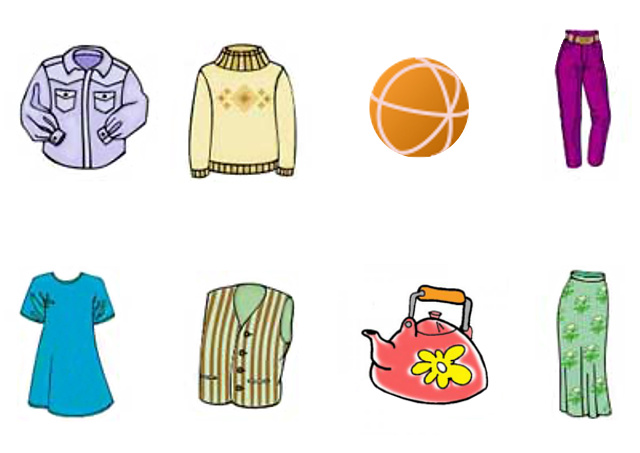 6. Пальчиковая игра «Жили-были в домике» Жили-были в домике (Сжимаем и разжимаем кулачки.)Маленькие гномики:Токи, пики, лики, Чики, микки. (Загибаем пальчики, начиная с больших, на обеих руках одновременно.)Раз, два, три, четыре, пять. (Разгибаем пальчики)Стали гномики стирать (Тереть кулачками друг о друга)Токи- рубашки, Загибаем пальчики (по пальчику на каждую строчку), начиная с больших на обеих руках одновременно.Пики- платочки, Лики-штанишки,Чики- носочки,Микки умница был,Всем водичку носил.2. Познавательное развитие (Делаем первые шаги в математику, развитие сенсорной культуры)Программное содержание: закреплять знания о временных представлениях: утро, день, вечер.Закрепляйте в повседневной жизни названия частей суток.1.Дидактическая игра «Наш день»Цель: закрепить представление о частях суток, научить правильно употреблять слова «утро», «день», «вечер», «ночь».Оборудование: Кукла, игрушечные кровать, посуда, гребешок и т. д.; картинки, на которых показаны действия детей в разное время суток.Содержание: При помощи куклы производит различные действия, по которым дети должны определить часть суток: кукла встает с постели, одевается, причесывается (утро), обедает (день). Затем  называет действие, например: «Кукла умывается», предлагает ребенку выполнить его и назвать часть суток, соответствующую этому действию (утро или вечер). 2.Дидактическая игра «Детский сад»Цель: закрепить знания о частях суток.Материал. Мяч.Содержание. Ведущий начинает сразу и бросает мяч одному из играющих:Утром я пришла в детский сад, а вернулась домой . . .Мы делаем зарядку…Мы занимаемся…Аналогично можно проводить игру о временах года.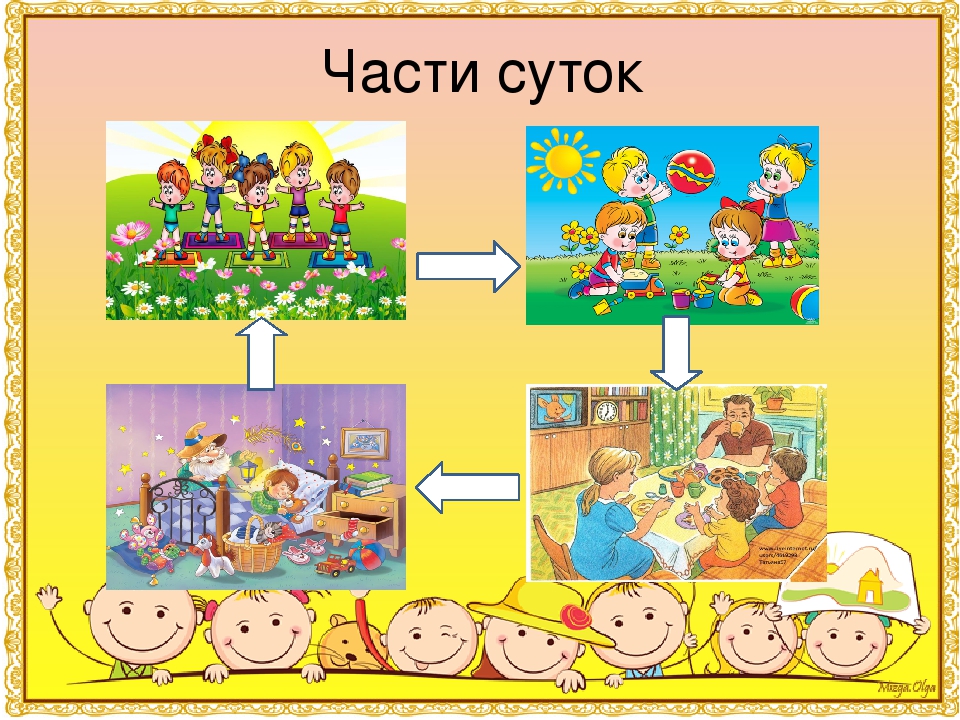 "Части суток"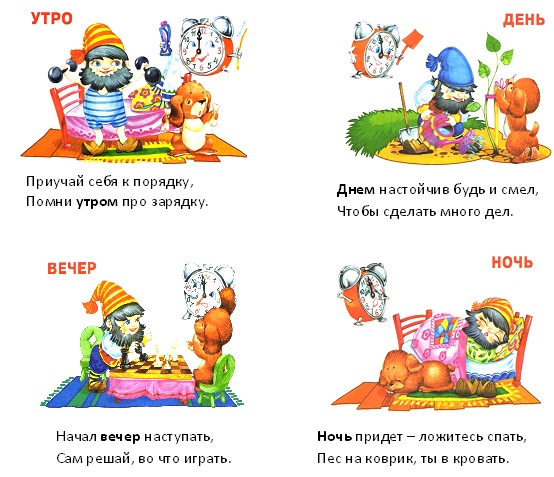 3. Художественно-эстетическое развитие (лепка).Тема «Птички в гнездышке» Программное содержание:Вызвать интерес к созданию композиции «Птички в гнездышке». Учить детей лепить гнездышко скульптурным способом: раскатывать шар, сплющивать диск, вдавливать, прищипывать. Лепить 1-3 птенчиков по размеру гнездышка. Инициировать дополнение и обыгрывание композиции (червячки в клювиках). Развивать чувство формы и композиции.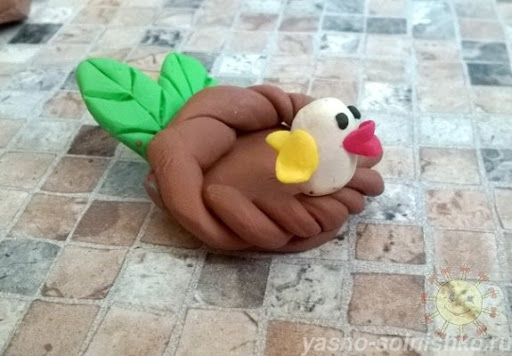 Пальчиковая игра «Летит над полем птичка».Летит над полем птичкаЧирик-чик-чик.А что несет синичка?Чирик-чик-чик.Несет она травинку.Чирик-чик-чик.Несет травинку птичка.Чирик-чик-чик.Гнездо совьет синичкаЧирик-чик-чик.Показываем детям способ лепки сначала гнездышка, а затем способ лепки птенчика.- Берем коричневый пластилин, катаем шар. Для этого кладем пластилин в ладошку и начинаем катать круговыми движениями. Затем сплющиваем шар в лепешку, вдавливаем середину пальчиками. А края прищипываем. Вот и получилось гнездышко.(Затем показываем способ лепки птенчика: берем два маленьких кусочка пластилина желтого или белого цвета, катаем шар, прикрепляем. Затем берем две бусинки – это глаза. Клювик делаем из красного пластилина. Птенчика усаживаем в гнездышко. 4.Коммуникативная деятельность (развитие речи)Тема: «Составление описания по предметной картинеПрограммное содержание:Связная речь: учить составлять короткие рассказы по картинке;Звуковая культура речи: учить четко и ясно произносить звук Ц, выделять этот звук на слух; закреплять правильное произношение звуков С – З; учить регулировать темп речи.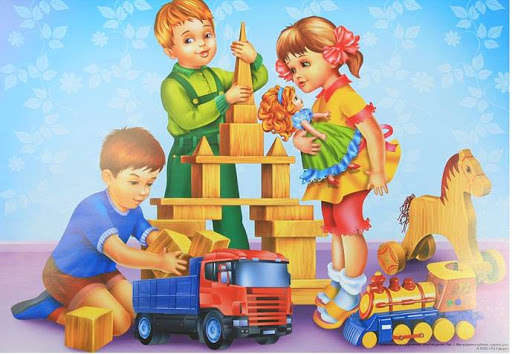 Составить совместно с ребенком короткий рассказ по картинке.5.Художественно-эстетическое развитие (аппликация)Аппликация Тема «Ручеек и кораблик»Программное содержание:Учить детей составлять изображение кораблика из готовых форм (трапеций и треугольников разного размера) и рисовать ручеек по представлению. Формировать умение свободно размещать детали, аккуратно приклеивать. Развивать чувство формы и композиции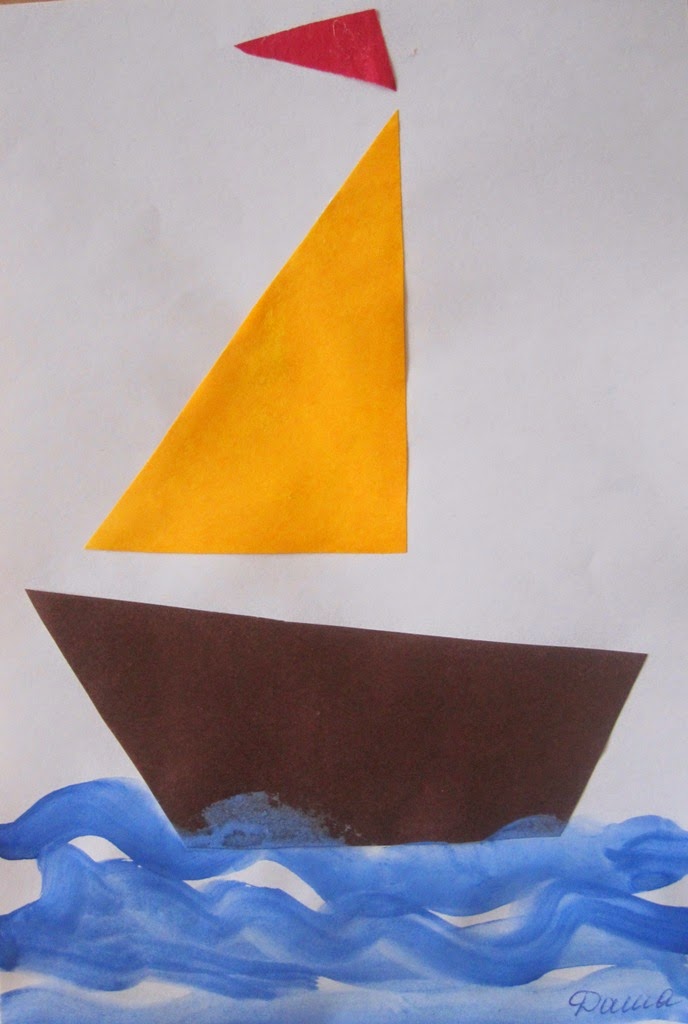 